Тема:«Формула суммы п-первых членов арифметической прогрессии».Цели и задачи: образовательные - познакомить учащихся с выводом формулы сумм n первых членов арифметической прогрессии; учить учащихся применять полученные формулы при решении задач.развивающие - развивать творческую и мыслительную деятельность учащихся на уроке посредством анализа арифметической прогрессии, вывода формул; с помощью решения задач проблемного характера и самостоятельного вывода учащимися формул, развивать интеллектуальные качества личности школьников такие, как самостоятельность, гибкость, способность к оценочным действиям, обобщениюформировать умения чётко и ясно излагать свои мысли.воспитательные - прививать учащимся интерес к предмету посредствам применения информационных технологий (с использованием компьютера), решения исторических задач; формировать умения аккуратно и грамотно выполнять математические записи, составлять таблицы. Учитель:Закончился ххвек
Куда стремится человек,
Изучен космос и моря,
Строение звезд и вся земля,
Но математиков зовет
Известный лозунг “Прогрессия – движение вперед”.Девиз нашего урока: “Прогрессия – движение вперед”. Ведь не зря слово прогрессия имеет латинское происхождение и означает “движение вперед”..Любая работа в математике начинается с правил, понятий, которые помогают изучить тему, решать более сложные задания.Сейчас, общаясь с вами ,я постараюсь  выяснить,насколько глубоко вызнаете  понятия, правила, которые нам потребуются для работы на уроке и стоит ли нам двигаться вперед.Перед тем как перейти к новому материалу вспомним уже известный материал об  арифметической прогрессии:Дайте мне определения основных понятий ,связанных с прогрессией и назовите формулы им соответствующие1. Определение арифметической прогрессии; 2.Определение разности арифметической прогрессии  3.Формула показывающая свойство арифметической прогрессии 4.Формула n-ого  члена арифметической прогрессии 1Выберите последовательность, которая является арифметической прогрессией А) 34;33;31;28;… Б) 45;15;5;1;… В) 12;17;22;27 … Г) 29; -28;27; -26;… 2Выберите последовательность, которая НЕ является арифметической прогрессией А) 1;2;3;4… Б) -10; -9; -7;-4;0;5;…. В) -3; -8; -13; -18;…Г) 1,2; 2,7; 4,2… 3 Найдите разность арифметической прогрессии 15;30;45;… А) 15 Б) -15 В) 2 Г) ½ 4 4 Найдите пятый член арифметической прогрессии, если ее первый член равен 7, а d=4 Прогрессии  мы с вами изучали И много новых  формул  вы узналиРазличные задачи прорешалиИ вот теперь настал тот часИ вы конечно же должны узнать, А применимы ли  прогрессии  в жизни сейчас?  Учитель: Прослушаем историю о строительстве стены на  даче нового русского .Зачитываю  текст задания по строительству дачи новому русскому по его заявке.Текст.Новый русский решил отгородить бассейн на даче фигурной стеной. Позвав строителей, начал объяснять. В нижний ряд укладывается 19 блоков, на него кладётся 17 блоков, затем 15 и так далее. Всего 8 рядов.Сколько всего блоков потребуется для укладки стеныВыпишем числа, соответствующие количеству блоков каждого ряда:19, 17, 15, 13, 11, 9, 7, 5 (учитель записывает числа на доске). Получили последовательность чисел.Значит нам  нужно найти сумму этих чисел.Дайте характеристику этой последовательностиУченик: Эта последовательность является примером конечной убывающей арифметической прогрессии, первый член которой а1 = 19, а разность d = - 2. Любой член этой прогрессии можно вычислить по формуле: аn = - 2n + 21, где n - натуральные числа от 1 до 8.Как же нам побыстрее найти количество  блоков ,которые потребуются для выкладки стены.Благо ,что на стройке нашелся очень сообразительный прораб.Он быстро начертил чертеж стены и воскликнул:« Да стена трапецию напоминает. А как найти площадь трапеции?Площадь трапеции - полусумма оснований на высоту. А у нас нижнее основание а1=19, верхнее а8=5, высота 8 слоёв, то есть 96 блоков. Sn=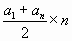    19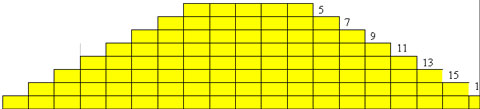 Проблема: По какой формуле можно найти количество блоков в стене ,если изменить количество блоков первого ряда и количество рядовРебята ,а так как это арифметическая прогрессия значит возникла необходимость изучить формулу для вычисления суммы арифметической прогрессииТема:«Формула суммы п-первых членов арифметической прогрессии».Вдумайтесь в формулировку темы, сформулируйте и назовите проблемы, которые на ваш взгляд мы должны решить по этой теме.Учащиеся называют проблемы, а учитель кратко записывает их на доске и обещает, что на все вопросы мы постараемся узнать ответы на этом или последующих уроках. Учитель сообщает учащимся, какие ещё проблемы ему удалось выделитьПроблемы: Зачем нужно уметь вычислять сумму n первых членов арифметической прогрессии?Как выглядят формулы суммы n первых членов арифметической прогрессии?Как вывести формулы суммы n первых членов арифметической прогрессии?        4.Где  на практике применяется формула для нахождения суммы п- первых членов арифметической прогрессии.Сообщение учащихся: С формулой суммы n-первых членов арифметической прогрессии был связан эпизод из жизни немецкого математика Карла Фридриха Гаусса (1777-1855). Когда ему было 9 лет, учитель, занятый проверкой учеников других классов, задал на уроке следующую задачу: «Сосчитать сумму натуральных чисел от 1 до 100 включительно», надеясь, что это займёт много времени. Он предполагал, что ученики будут складывать эти числа по порядку, на что потребуется не менее 10 минут.  Каково же было удивление учителя, когда один из учеников (это был Гаусс) через минуту воскликнул : «Я уже решил…» Большинство учеников после долгих вычислений получили неверный результат. В тетради Гаусса было написано одно число и притом верное. Маленький Гаусс сразу сообразил, что 1+100=101, 2+99=101 и т.д. И таких чисел будет 50. Осталось умножить 101 на 50, что он сделал в уме. Изумленный учитель понял, что это самый способный ученик в его практике. В дальнейшем Гаусс сделал много замечательных открытий. Его даже называли «царём математики». Учитель:  - А сможете ли вы, ребята, найти сумму первых ста натуральных чисел Ученик:        Ѕ  = 1+   2  +3+ 4+…+98+99+100   Ѕ  =100+99+98+ …   +3  +2  +1.            2 Ѕ  =101٠100            Ѕ  =101٠100/2=5050    С помощью аналогичных рассуждений можно получить сумму п-первых членов конечной арифметической прогрессии Ѕ n = а1+а2+а3+…+аn-1+а Ѕ n =аn+n-1+…    +а2+а12 Ѕ n =(а1+ап )/ n        Ѕ n =n  ( формула 1)Подставив в полученное равенство формулу n-го члена арифметической прогрессии, получите другую формулу для вычисления суммы n первых членов арифметической прогрессии.Заменив аn  на  а1+(n-1)d, получим формулу(2)    Ѕ n =n  (2)Учитель:Математику учить надо за то ,что она ум в порядок приводит.Математика подарила миру формулы ,которые позволяют делать различные расчеты.перед нами стоит задачанаучиться применять формулы суммы п-первых членов арифметической прогрессии при решении различных задач.Арифметическая прогрессия и ее свойства изучались математиками с древних времен. Задачи на прогрессии, дошедшие до нас из древности, были связаны с запросами хозяйственной жизни, распределением продуктов, делением наследства. В наше время задачи на прогрессию встречаются в физике ,истории, экономике, медицине,которые мы постараемся решить на следующих уроках.1.Найти сумму первых шестнадцати членов последовательности ,первый член которой равен 6,а разность 3.№603(б) Решение задач:а1=-10,5; а60=51,5      Ѕn=n                                        Ѕ 60=60=41٠30=1230№604(б)14,2; 9,6;…Найти Ѕ8.   d=9,6-14,2=-4,2             Ѕ n=n     Ѕ 8=8=(28,4-32,2)4=-15,2№606(а)xn=4n+2.               Ѕ50 - ?                  Ѕ100-?   х1=6;  х50=202;  х100=402     Ѕ 50=50 =104*50=5200            Ѕ 100=100 =204*100=20400В заключение ,ребята вспомним девиз нашего урока: “Прогрессия – движение вперед”. Давайте проверим, насколько вы продвинулись вперед за время урока. Как вы оцениваете себя?Ребята, что нового вы узнали на уроке?Чему научились?Закончить урок я хочусловами  русской  народной пословицы«Была бы охота – заладится всякая работа».    Запишите д/з :№603-№606(а)подготовить доклад о жизни зам.математикаК.Гаусса.